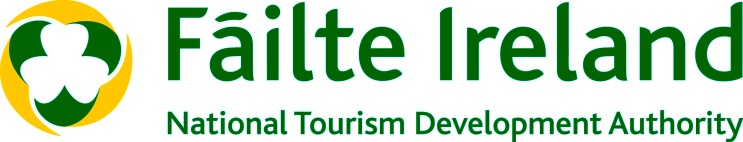 Appropriate Assessment (AA) Screening Determinationunder: European Communities (Birds and Natural Habitats) Regulations 2011 (S.I. No. 477 of 2011)for:Ireland’s Ancient East Signage PlanAn Appropriate Assessment Screening determination has been made by Fáilte Ireland regarding the Ireland’s Ancient East Signage Plan.The European Communities (Birds and Natural Habitats) Regulations 2011 (S.I. No. 477 of 2011) require, inter alia, a determination to be made as to whether the Plan is required to be subject to Appropriate Assessment (AA). This process is referred to as screening and the findings of the screening are presented in an AA Screening Report that accompanies and has informed this determination.It has been determined that no effects on the integrity of Natura 2000 sites will result from the implementation of the Plan, either on its own or in combination with other plans, programmes or projects. It is therefore determined that further AA is not required.This decision has taken into account the content of the Signage Plan (including the Overarching Ecological Measures and Specific Ecological Control Measures which have been integrated into the Plan) and the findings of the AA Screening Report.Signed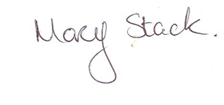 Mary StackApproved Officer